BOWERS GIFFORD & BENFLEET ANNUAL PARISH COUNCIL MEETING TO BE HELD AT THE BENBOW CLUB, POUND LANE, BOWERS GIFFORD WEDNESDAY 29TH MAY 2013COMMENCING AT 7.30 P.M.for the transaction of business as set out below.Members of the public and press are cordially invited to attend.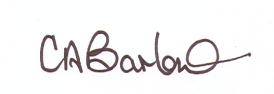 Christine BarlowParish ClerkAGENDA1/13Election of Chair. 2/13Signing of Declaration of Acceptance of Office by elected Chair.3/13Election of Vice-Chair. 4/13Representatives to outside bodies – To confirm Councillors on the Parish Council’s Planning Advisory Group and outside bodies.5/13Apologies for absence.6/13Declarations of member’s interest – To receive any declarations of interest by members on any agenda items.7/13Nick Alston, Essex Police & Crime Commissioner – Essex Police & Crime Commissioner to advise on his proposed aims and objectives within the framework of his appointment and answer questions from electors on issues which affect the needs of residents and neighbourhoods. 8/13Minutes of Parish Council meeting held on Wednesday 24th April  2013 - Council to agree the minutes of the previous meeting held on 24th April and the Chair to sign as a true and accurate record of the meeting.9/13Finance Report – The Responsible Finance Officer to advise on:   The Parish Council’s  current financial position   The Internal Audit carried out on 24th May 2013. 10/13Bank Account signatories – To reconfirm the Parish Council’s bank account signatories for 2012/13. 11/3Councillors to review and comment on Planning Application/s under the Town and Country Planning Act 1990 (as amended)TOWN AND COUNTRY PLANNING ACT 1990 - APPLICATION NO: 13/00386/FULL203 Pound Lane, Bowers Gifford, Basildon SS13 2JS - Regularisation of Powder coated aluminium stables to replace dilapidated stables.TOWN AND COUNTRY PLANNING ACT 1990 - APPLICATION NO: 13/00411/FULL4 Pound Lane, Bowers Gifford, Basildon SS13 2HF - Proposed single storey side extension and a new pitched roof over dwelling - Revised application.TOWN AND COUNTRY PLANNING ACT 1990 - APPLICATION NO: 13/00399/FULL25 Ilfracombe Avenue, Bowers Gifford, Basildon SS13 2DR - Proposed front porch with cat slide roof and traditional timber opening doors. 12/13Date of next meeting -  Wednesday 26th June 2013 7.30 p.m. at the Benbow Club , Pound Lane 